Αντέγραψε την λέξη του κάθε φρούτου.ΤΑ ΦΡΟΥΤΑΤΑ ΦΡΟΥΤΑΤΑ ΦΡΟΥΤΑ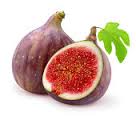 ΣΥΚΟ______________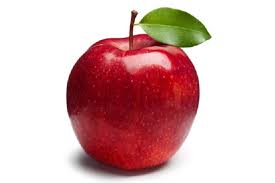 ΜΗΛΟ______________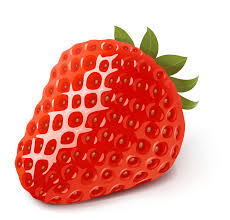 ΦΡΑΟΥΛΑ_____________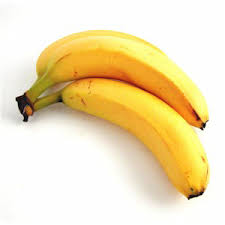 ΜΠΑΝΑΝΑ______________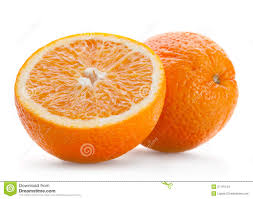 ΠΟΡΤΟΚΑΛΙ______________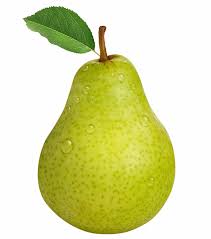 ΑΧΛΑΔΙ_____________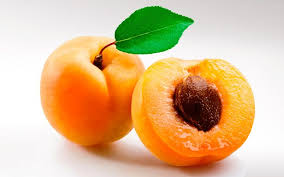 ΒΕΡΙΚΟΚΟ______________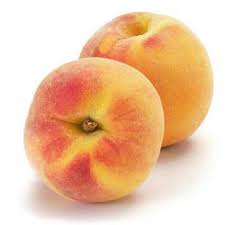 ΡΟΔΑΚΙΝΟ______________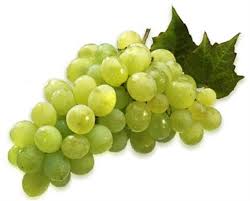 ΣΤΑΦΥΛΙ_____________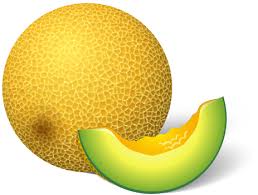 ΠΕΠΟΝΙ______________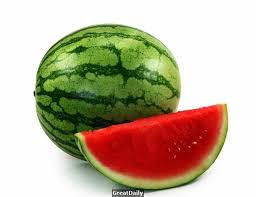 ΚΑΡΠΟΥΖΙ______________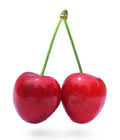 ΚΕΡΑΣΙ_____________